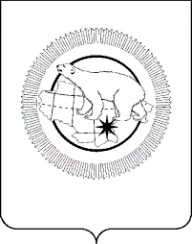 ПРАВИТЕЛЬСТВО ЧУКОТСКОГО АВТОНОМНОГО ОКРУГАП О С Т А Н О В Л Е Н И ЕВ соответствии со статьей 179 Бюджетного Кодекса Российской Федерации, Постановлением Правительства Чукотского автономного округа от 10 сентября 2013 года № 359 «Об утверждении Порядка разработки, реализации и оценки эффективности государственных программ Чукотского автономного округа», Правительство Чукотского автономного округаПОСТАНОВЛЯЕТ:1. Утвердить Государственную программу Чукотского автономного округа «Развитие занятости населения Чукотского автономного округа» согласно приложению к настоящему постановлению.2. Настоящее постановление вступает в силу с 1 января 2024 года.3. Контроль за исполнением настоящего постановления возложить на Департамент социальной политики Чукотского автономного округа 
(Брянцева Л.Н.).Приложениек постановлению ПравительстваЧукотского автономного округаот ___________2023 года № _____Государственная программа Чукотского автономного округа«Развитие занятости населения Чукотского автономного округа»1. Стратегические приоритеты Государственной программы Чукотского автономного округа «Развитие занятости населения Чукотского автономного округа»В 2019-2023 годах в развитии ситуации на рынке труда Чукотского автономного округа преобладали положительные тенденции.Численность безработных жителей, рассчитанная по методологии Международной организации труда (МОТ) с 2019 года (3,2 %) снизилась на 1,7 процентного пункта и за июнь-август 2023 года составила 1,5 %.За период 2019-2023 годов нашли работу 1 777 жителей Чукотского автономного округа, обратившихся в органы службы занятости населения за содействием в трудоустройстве, в том числе 709 чел. по предложению (направлению) службы занятости. Уровень трудоустройства в Чукотском автономном округе с 2019 года (30,3%) вырос по состоянию на 1 октября 2023 года на 14,2 процентных пункта и составил 44,5%.Численность официально зарегистрированных безработных граждан в Чукотском автономном округе с начала 2019 года сократилась на 493 чел. или на 54,2% и на 1 октября 2023 года составила 226 чел. Уровень регистрируемой безработицы в Чукотском автономном округе за этот период снизился на 1,8 процентного пункта и на 1 октября 2023 года составил 0,7%.В Чукотском автономном округе имеется тенденция сохраняющихся территориальных и профессионально-квалификационными диспропорций спроса и предложения рабочей силы на рынке труда региона.В этих условиях одним их механизмов обеспечения занятости населения региона является организация обучения по востребованным на рынке труда профессиям.Важным направлением государственной политики в области содействия занятости населения является осуществление мероприятий, способствующих занятости граждан, испытывающих трудности в поиске работы, в том числе граждан, имеющих инвалидность.Доля работающих инвалидов в общей численности инвалидов трудоспособного возраста в Чукотском автономном округе – 30,7 %. Показатель рассчитан по состоянию на сентябрь 2023 года: численность инвалидов трудоспособного возраста 1 132 чел., в том числе работавших – 348 чел. Данный показатель превышает показатель по Российской Федерации (26,9%) и по субъектам, входящим в Дальневосточный федеральный округ (23,7%).Согласно прогнозам численность населения Чукотского автономного округа будет увеличиваться, соответственно увеличится численность рабочей силы.При сохранении положительных тенденций в экономической ситуации и повышения спроса на рабочую силу прогнозируется к 2030 году снижение численности безработных граждан Чукотского автономного округа до  220 чел., уровня регистрируемой безработицы до 0,5%, уровня безработицы по МОТ до 1,6%.По данным Государственной инспекции труда в Чукотском автономном округе численность пострадавших в результате несчастных случаев на производстве со смертельным исходом в 2022 году к уровню 2019 года сократилось на 75 %, что составило 1 погибший. К 2030 году в результате продолжения работы по реализации мероприятий по охране труда данный показатель прогнозируется на уровне предыдущего года.2. Описание приоритетов и целей государственной политики в сфере реализации Государственной программыПриоритеты государственной политики в сфере реализации государственной программы определены исходя из задач, поставленных в посланиях Президента Российской Федерации Федеральному Собранию Российской Федерации, Указах Президента Российской Федерации от 9 октября 2007 года № 1351 «Об утверждении Концепции демографической политики Российской Федерации на 2017-2030 годы» и от 21 июля 2020 года № 474 «О национальных целях развития Российской Федерации на период до 2030 года», Стратегией социально-экономического развития Чукотского автономного округа на период до 2030 года, утвержденной Распоряжением Правительства Чукотского автономного округа от 16 июля 2014 года № 290-рп.3. Задачи государственного управления, способы их эффективного решения в сфере реализации государственной программыЦели государственной программы:развитие трудовых ресурсов, повышение их мобильности;предотвращение роста уровня безработицы, напряжённости на рынке труда.Решение поставленных целей осуществляется посредством:реализации мер по финансовой поддержке работодателей, привлекающих из других субъектов Российской Федерации трудовые ресурсы, востребованные на рынке труда Чукотского автономного округа;содействия трудоустройству граждан;обеспечения социальных гарантий гражданам, обратившимся в центры занятости населения и признанным безработными;осуществления функции управления в области содействия занятости населения и недопущение условий труда, ухудшающих положение работников;обеспечения проведения специальной оценки условий труда работников и получения работниками объективной информации о состоянии условий и охраны труда на рабочих местах;обеспечения реализации превентивных мер, направленных на улучшение условий труда, снижение производственного травматизма и профессиональной заболеваемости;обеспечения непрерывной подготовки работников по охране труда на основе современных технологий обучения; информационное обеспечение и пропаганда охраны труда; совершенствования региональной нормативно-правовой базы в сфере охраны трудаповышения конкурентоспособности на рынке труда инвалидов молодого возраста и содействие трудоустройству инвалидов молодого возраста;содействия в получении инвалидами молодого возраста профессионального образования с последующим трудоустройством;создания условий для переселения соотечественников, проживающих за рубежом, в Чукотский автономный округ;обеспечения оказания государственных услуг и мероприятий в области содействия занятости населения;обеспечения проведения специальной оценки условий труда работников и получения работниками объективной информации о состоянии условий и охраны труда на рабочих местах;обеспечения реализации превентивных мер, направленных на улучшение условий труда, снижение производственного травматизма и профессиональной заболеваемостиповышение конкурентоспособности на рынке труда инвалидов молодого возрастаи содействие трудоустройству инвалидов молодого возраста.По итогам реализации Государственной программы ожидается достижение следующих результатов:привлечено работников в рамках региональных программ повышения мобильности трудовых ресурсов –74 чел.,уровень регистрируемой безработицы на конец года – 0,5%.4. Задачи, определенные в соответствии с национальными целямиНациональная цель «Сохранение населения, здоровье и благополучие людей» / показатель «Снижение уровня бедности в два раза по сравнению с показателем 2017 года».Для достижения целей Программы предусмотрено решение следующих задач:Гражданам оказаны государственные услуги в области содействия занятости населения и мероприятия по организации:- профессионального обучения и дополнительного образования безработных граждан, включая обучение в другой местности;- оплачиваемых общественных работ;- ярмарок вакансий и учебных рабочих мест;- информирования населения о ситуации на рынке труда в Чукотском автономном округе и в сфере занятости населения;- профессионального обучения и дополнительного профессионального образования незанятых граждан, которым в соответствии с законодательством Российской Федерации назначена страховая пенсия по старости и которые стремятся возобновить трудовую деятельность;- организацию профессионального обучения и дополнительного профессионального образования женщин в период отпуска по уходу за ребенком до достижения им возраста трех лет.Обеспечено осуществление социальных выплат граждан, признанным безработными, включая выплату пособия по безработице, пенсии, назначенной по предложению органов службы занятости на период до наступления возраста, дающего право на страховую пенсию по старости, в том числе назначаемую досрочно.Определены прогнозные параметры регионального рынка труда.Обеспечено ведение регистров получателей государственных услуг в области содействия занятости населения.Проведена работа в целях минимизации нарушений законодательства о занятости населения.Проведена проверка коллективных договоров (соглашений) либо изменений коллективных договоров (соглашений).По итогам проведенной специальной оценки условий труда улучшены условия труда на рабочих местахОбеспечено снижение численности пострадавших в результате несчастных случаев на производстве со смертельным исходом, а также численности пострадавших в результате несчастных случаев на производстве с утратой трудоспособности на 1 рабочий день и более.Повышена квалификация специалистов по охране труда, работники предприятий обучены правилам оказания первой помощи пострадавшим на производстве.Инвалидом молодого возраста (до 44 лет) оказана помощь в составлении резюме и направлении его работодателям, выявлены барьеры, препятствующие трудоустройству, оказано содействие в поиске работодателя, сопровождение при собеседовании с работодателем, содействие при формировании доступного для инвалида маршрута передвижения до места работы на территории работодателя.Проведены профессиональные консультации инвалидов молодого возраста с целью выявления возможных видов профессиональной деятельности.Организовано прохождение инвалидами молодого возраста профессионального обучения или получение ими дополнительного профессионального образования для дальнейшего трудоустройства.Созданы условия для получения инвалидами молодого возраста среднего профессионального образования и высшего образования.Обеспечено вселение на территорию Чукотского автономного округа соотечественников, проживающих за рубежом, и членов их семей в численности 10 человек ежегодно.Обеспечено оказание оказания государственных услуг и мероприятий в области содействия занятости населения во всех населенных пунктах Чукотского автономного округа.ПРОЕКТот№г. АнадырьОб утверждении Государственной программы Чукотского автономного округа «Развитие занятости населения Чукотского автономного округа»Председателя ПравительстваВ.Г. Кузнецов